Лабораторные работы по дисциплине«Актуальные задачи техносферной безопасности»Методические указания по проведению лабораторных занятий по дисциплине «Актуальные задачи техносферной безопасности»1.  МЕТОДИКА ПРОВЕДЕНИЯ ЛАБОРАТОРНЫХ РАБОТ.1.1.  Краткий обзор теоретического материала преподавателем к лабораторному занятию, цели и порядок проведения и оформления отчета.1.2.  Выдача вариантов задания.	1.3.  Выполнение задания студентами.1.4.  Индивидуальные консультации преподавателя в ходе проведения лабораторной работы.1.5.  Подведение итогов лабораторной работы преподавателем.1.6.  Информация о следующей лабораторной работе.2. ПОРЯДОК ОФОРМЛЕНИЯ ОТЧЕТА ПО ЛАБОРАТОРНОЙ РАБОТЕ.2.1. Порядок оформления отчета по лабораторной работе максимально приближен к порядку оформления курсовых и дипломных проектов.2.2.   Отчет по лабораторной работе должен содержать:2.2.1. Титульный лист (форма титульного листа приведена в приложении 1).2.2.2. Исходные данные лабораторной работы в соответствии с заданным вариантом.2.2.3. Цель лабораторной работы.2.2.4. Выполненное задание.2.2.5. Вывод по результатам проделанной работы.2.2.6. Список литературы.2.3. Правила оформления отчета по лабораторной работе.2.3.1. Отчет выполняется на листах писчей бумаги формата А-4 по ГОСТ 2.301 – 68 (формат 210х297 мм).2.3.2. Листы должны иметь поля; ширина левого поля 20 мм, верхнего, нижнего и правого – 5 мм.2.3.3.  Страницы, разделы и подразделы отчета нумеруются арабскими цифрами.2.3.4. Иллюстрации, таблицы и формулы, если их в тексте более одной, нумеруют арабскими цифрами.2.3.5.  Все иллюстрации обозначают сокращенно «рис.» И номером, например: «Рис. 5», «см. рис. 6» (при ссылке на рисунок в тексте). Все рисунки должны иметь название, а при необходимости также поясняющие данные – подрисуночный текст.  Наименование рисунка и подрисуночный текст помещают под иллюстрацией.2.3.6.  Слово «таблица» в тексте пишут полностью, если таблица не имеет номера, и сокращенно, если номер есть, например «…в табл.4».2.3.7.  Номер формулы указывают справа на уровне формулы в круглых скобках.2.3.8.  Ссылки в тексте на номер формулы дают в круглых скобках, например, «…в формуле (3)». 2.3.9. Расчетные формулы записывают в общем виде. Затем в формулу подставляют значения, входящих в нее параметров в той последовательности, в какой они приведены в формулах, и, наконец, приводят результат вычисления.  2.3.10. Расшифровку символов и числовых коэффициентов приводят непосредственно под формулой в той же последовательности, в какой они даны в ней, с новой строки. Расшифровку начинают со слова «где» без двоеточия после него.  2.3.11. Для всех величин и коэффициентов должны быть указаны их размерности в системе СИ.2.3.12. Список литературы должен быть составлен в соответствии с требованиями ГОСТ 7.1 – 84. 2.3.13. Ссылки на использованные литературные источники следует давать арабскими цифрами в прямых скобках, указывающими порядковый номер источника по списку, например [15].3. ПОРЯДОК ОТЧЕТНОСТИ ПО ЛАБОРАТОРНОЙ РАБОТЕ.3.1. Студенты, отсутствующие на лабораторной работе, выполняют задания лабораторной работы самостоятельно, получая при необходимости консультацию у преподавателя.3.2. Не зачтённый отчет по лабораторной работе должен быть исправлен и повторно проверен преподавателем.3.3. Все замечания преподавателя в отчете по лабораторной работе должны быть исправлены до экзамена (зачета). 3.4. Все отчеты по лабораторной работе, проверенные и подписанные преподавателем, должны быть сданы преподавателю до экзамена (зачета).3.5. Без выполнения заданий лабораторной работы и предъявления отчета студент к экзамену (зачету) не допускается.4. ПОРЯДОК ВЫБОРА ВАРИАНТА ЗАДАНИЯ ЛАБОРАТОРНОЙ РАБОТЫ.4.1. На лабораторных занятиях студенты получает свой вариант по номеру фамилии в журнале учета нагрузки преподавателя.ОЦЕНКА ВОЗДЕЙСТВИЯ ВРЕДНЫХ ВЕЩЕСТВ, СОДЕРЖАЩИХСЯ В ВОЗДУХЕ1.Общие сведенияДля обеспечения жизнедеятельности человека необходима воздушная среда определённого качественного и количественного состава. Нормальный газовый состав воздуха следующий (об. %): азот – 78,02; кислород – 20,95; углекислый газ – 0,03; аргон, неон, криптон, ксенон, радон, озон, водород – суммарно до 0,94.  В реальном воздухе, кроме того, содержатся различные примеси (пыль, газы, пары), оказывающие вредное воздействие на организм человека.2. НормированиеОсновной физической характеристикой примесей в атмосферном воздухе и воздухе производственных помещений является концентрация массы (мг) вещества в единице объёма (м3) воздуха при нормальных метеорологических условиях. От вида, концентрации примесей и длительности воздействия зависит их влияние на природные объекты.Нормирование содержания вредных веществ (пыль, газы, пары и т.д.) в воздухе проводят по предельно допустимым концентрациям (ПДК).ПДК – максимальная концентрация вредных веществ в воздухе, отнесённая к определённому времени осреднения, которая при периодическом воздействии или на протяжении всей жизни человека не оказывает ни на него, ни на окружающую среду в целом вредного воздействия (включая отдалённые последствия).Содержание вредных веществ в атмосферном воздухе населённых мест нормируют по списку Минздрава № 3086 – 84 (1,3), а для воздуха рабочей зоны производственных помещений – по ГОСТ 12.1.005.88 ССБТ. Общие санитарно-гигиенические требования к воздуху рабочей зоны.Предельно допустимые концентрации загрязняющих веществ в атмосферном воздухе населённых пунктов нормируют по максимально разовой и среднесуточной концентрации примесей. ПДКmax – основная характеристика опасности вредного вещества, которая установлена для предупреждения возникновения рефлекторных реакций человека (ощущение запаха, световая чувствительность и др.) при кратковременном воздействии (не более 30 мин.)ПДКсс – установлена для предупреждения общетоксического, канцерогенного, мутагенного и другого влияния вредного вещества при воздействии более 30 мин.ПДК вредных веществ в воздухе рабочей зоны – это такая концентрация, которая при ежедневном воздействии (но не более 41 часа в неделю) в течение всего рабочего стажа не может вызвать заболеваний или отклонений в состоянии здоровья человека, обнаруживаемых современными методами исследований, в период работы или в отдалённые сроки жизни настоящего и последующих поколений.3. Порядок выполнения задания3.1. Получив методические указания по практическим занятиям, переписать форму табл.1.1. на чистый лист бумаги.Таблица 1.1. Исходные данные и нормируемые значения содержания вредных веществ.3.2. Используя нормативно-техническую документацию (табл. 1.2.), заполнить графы 4…8 табл. 1.1.Таблица 1.2 Предельно допустимые концентрации вредных веществ в воздухе, мг/ м3Примечание: О – вещества с остронаправленным действием, за содержанием которых в воздухе требуется автоматический контроль; А – вещества, способные вызвать аллергические заболевания в производственных условиях; К – канцерогены, Ф – аэрозоли преимущественно фиброгенного действия.3.3. Выбрав вариант задания из табл. 1.3, заполнить графы 1…3 табл. 1.1.3.4. Сопоставить заданные по варианту (см. табл. 1.3.) концентрации вещества с предельно допустимыми (табл. 1.2.) и сделать вывод о соответствии нормам содержания каждого из веществ в графах 9…11 табл. 1.1. т.е. < ПДК, > ПДК, = ПДК, обозначая соответствие нормам знаком «+», а несоответствие знаком «-». 3.5. Подписать отчёт и сдать преподавателю.Примечание. В настоящем задании рассматривается только независимое действие представленных в варианте вредных веществ.4. Таблица 1.3. Варианты заданий к лабораторной работе по теме «оценка воздействия вредных веществ, содержащихся в воздухе»РАСЧЕТ НАГРУЗОК, СОЗДАВАЕМЫХ УДАРНОЙ ВОЛНОЙ1. ОБЩИЕ СВЕДЕНИЯ. Нагрузки, создаваемые ударной волной в результате взрыва емкостей со сжатым газом, взрыва газовоздушной смеси, воздушного и наземного ядерных взрывов, приводят к разрушениям зданий, сооружений, оборудования, установок и т.д. В результате разрушения объектов возникают чрезвычайные ситуации с соответствующими степенями разрушения, опрокидывания и смещения оборудования и установок.Для принятия решений по проведению восстановительных работ на объектах, подвергшихся разрушению, необходимо провести оценку степени разрушения.2. Методика расчета.2.1.  Взрыв емкости со сжатым   газом:Тротиловый эквивалент, кг,где А – работа взрыва (работа газа при адиабатическом расширении), МДж.где  p1 - начальное давление  в сосуде, МПа; V – начальный объем газа, м3; p2  - конечное давление, МПа, p2 = 0,1· p1 ;  m - показатель адиабаты, m = 1,4.Безопасное расстояние, м, от места взрыва для человекаБезопасное расстояние, м, места взрыва для жилой застройки2.2.  Взрыв газовоздушной смеси.Избыточное давление при взрыве газовоздушной смеси , кПа,где m – масса горючего газа, кг; HT – теплота сгорания, кДж/кг, HT = 40·103 кДж/кг; p0  = 101 кПа – начальное давление;  z -  доля участия  взвешенного дисперсного продукта при взрыве,  z=0,5; Vn  - объем помещения, м3; с = 1,01 кДж – теплоемкость воздуха;   = 1,29 кг/м3  - плотность воздуха; T0  = 300 К - температура в помещении; RН = 3, коэффициент негерметичности помещения.2.3. Ядерный взрыв и взрыв емкостиИзбыточное давление, кПа, во фронте ударной волны наземного и воздушного ядерного взрыва, а также при взрыве емкости со сжатым газомгде R – расстояние от центра взрыва, м.2.4. Степень разрушения  объекта воздействия (здания, сооружения и т.д.)Степень разрушения объекта воздействия оценивают по критерию физической устойчивости (сильное, среднее, слабое), а объекты воздействия (оборудование, установки и т.д.) – по критерию опрокидывания и смещения.2.4.1. Если под воздействием ударной волны с избыточным давлением элементы производственного комплекса разрушаются полностью, разрушение оценивается как сильное; если элементы производственного комплекса в этих условиях могут быть восстановлены в короткие сроки, разрушение оценивается как среднее или слабое.	Степень разрушения производственных комплексов в зависимости от избыточного давления может быть оценена следующим образом:для промышленного здания с металлическим или железобетонным каркасом: при избыточном давлении 50…60 кПа – сильное, 40…50 – среднее, 20…40 кПа – слабое;для кирпичного многоэтажного здания с остеклением: при избыточном давлении 20…30 кПа – сильное, 10…20 кПа – среднее, 8…10 кПа – слабое;для кирпичного одно- и двухэтажного здания с остеклением: при избыточном давлении 25…35 кПа – сильное, 15…25 кПа – среднее, 8…15 кПа – слабое;для приборных стоек: при избыточном давлении 50…70 кПа – сильное, 30…50 кПа – среднее, 10…30 кПа – слабое;для антенных устройств: при избыточном давлении 40 кПа – сильное, 20…40 кПа – среднее, 10…20 кПа – слабое;для открытых складов с железобетонным перекрытием: при избыточном давлении 200 кПа – сильное.2.4.2. Степень опрокидывания и смещения антенного устройства или приборной стойки.Скоростной напор взрыва, кПа,где p0 – начальное скоростное давление, кПа,  p0 = 101 кПа.Допустимый скоростной напор взрыва, кПа, при опрокидывании антенного устройства или приборной стойки где a  и b – высота и ширина  объекта, м; G  -   масса объекта, Н;  Cx -   коэффициент аэродинамического сопротивления;  S – площадь поперечного сечения приборной стойки, м2.Если скоростной напор взрыва больше допустимого при опрокидывании, то антенное устройство или приборная стойка опрокинется.Допустимый скоростной напор взрыва при смещении антенного устройства или приборной стойкигде  - коэффициент трения. Если скоростной напор взрыва больше допустимого при смещении, то антенное устройство сместится.Порядок выполнения работы.Выбрать вариант (см. таблицу 5.1.)Ознакомиться с методикой расчета.Выполнить расчет в соответствии с выбранным вариантом.Подписать отчет и сдать преподавателю.Таблица 5.1.  Варианты заданий к лабораторной работе по теме «расчет нагрузок, создаваемых ударной волной»ОЦЕНКА РАДИАЦИОННОЙ ОБСТАНОВКИОбщие сведения.В нормах радиационной безопасности НРБ-99 установлены:Три категории облучаемых лиц:категория А – персонал (профессиональные работники);категория Б – профессиональные работники, не связанные с использованием источников ионизирующих излучений, но рабочие места которых расположены в зонах воздействия радиоактивных излучений;категория В – население области, края, республики, страны.Три группы критических органов:1-я группа – все тело, половые органы, костный мозг;2-я группа – мышцы, щитовидная железа, жировая ткань, печень, почки, селезенка, желудочно-кишечный тракт (ЖКТ), легкие, хрусталик глаза и другие органы, за исключением тех, которые относятся к 1-й и 3-й группам3-я группа – кожный покров, костная ткань, кисти, предплечья, стопы.Основные дозовые пределы, допустимые для лиц категорий А, Б и В.Основные дозовые пределы – предельно допустимые дозы (ПДД) облучения (для категории А) и пределы дозы (ПД) (для категории Б) за календарный год. ПДД и ПД измеряются в миллизивертах в год (мЗв/год). ПДД и ПД не включают в себя дозы естественного фона и дозы облучения, получаемые при медицинском обследовании и лечении  (см. табл. 4.1.)Таблица 4.1.. Основные дозовые пределы, мЗв/годПримечание. Дозы облучения для персонала категории Б не должны превышать ¼ значений для персонала категории А.ПДД – наибольшее значение индивидуальной эквивалентной дозы облучения за календарный год, которое при равномерном воздействии в течение 50 лет не вызовет в состоянии здоровья персонала неблагоприятных изменений, обнаруживаемых современными методами.ПД – основной дозовый предел, при котором равномерное облучение в течение 70 лет не вызовет изменений здоровья, обнаруживаемых современными методами.Методика оценки.При проведении радиационного контроля и оценке соответствия параметров радиационной обстановки нормативам должны соблюдаться следующие соотношения:где Н– максимальная эквивалентная доза излучения на данный критический орган, мЗв/год :где D – поглощенная доза излучения, мЗв/год; k – коэффициент качества излучения (безразмерный коэффициент, на который следует умножить поглощенную дозу рассматриваемого излучения для получения эквивалентной дозы этого излучения).Для категории Вгде Н рассчитывают по формуле  (4.2.)Значения коэффициента k приведены ниже.3. Порядок выполнения задания3.1. Выбрать вариант (табл. 4.2.).3.2. Ознакомиться с методикой.3.3. В соответствии с категорией облучаемых лиц, группой критических органов и режимов работы определить основные дозовые пределы (ПДД и ПД).3.4. По формуле (4.2.) определить максимальную эквивалентную дозу излучения.3.5. С помощью формул (4.1.) и (4.3.) сделать вывод о соответствии радиационной обстановки нормам радиационной безопасности.3.6. Подписать отчет и сдать преподавателю.4.  Таблица 4.2. Варианты заданий к лабораторной работе по теме «оценка радиационной обстановкиМОДЕЛИ РАСПРОСТРАНЕНИЯ АТМОСФЕРНЫХ ПРИМЕСЕЙ ДЛЯ РАСЧЕТА РИСКОВ ХИМИЧЕСКИХ АВАРИЙ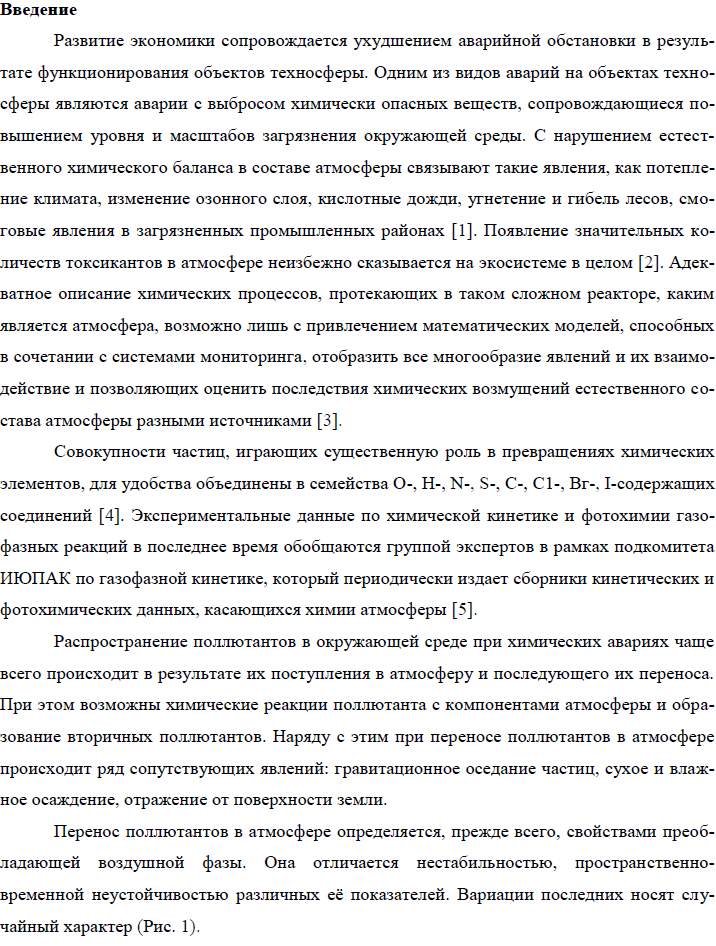 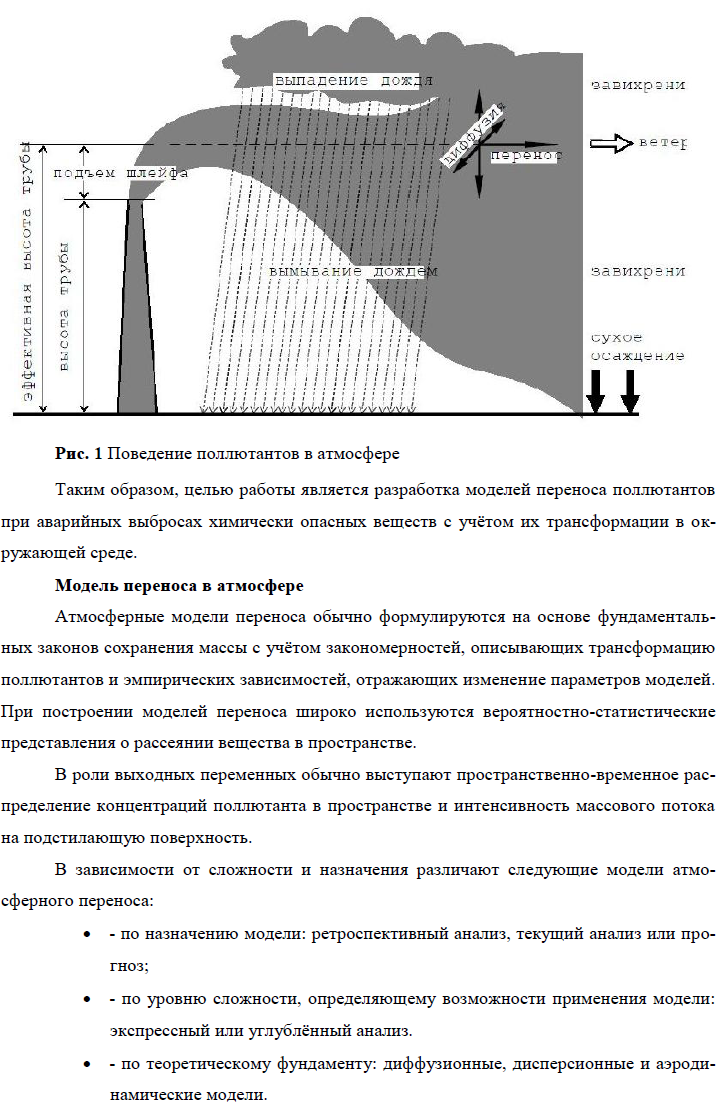 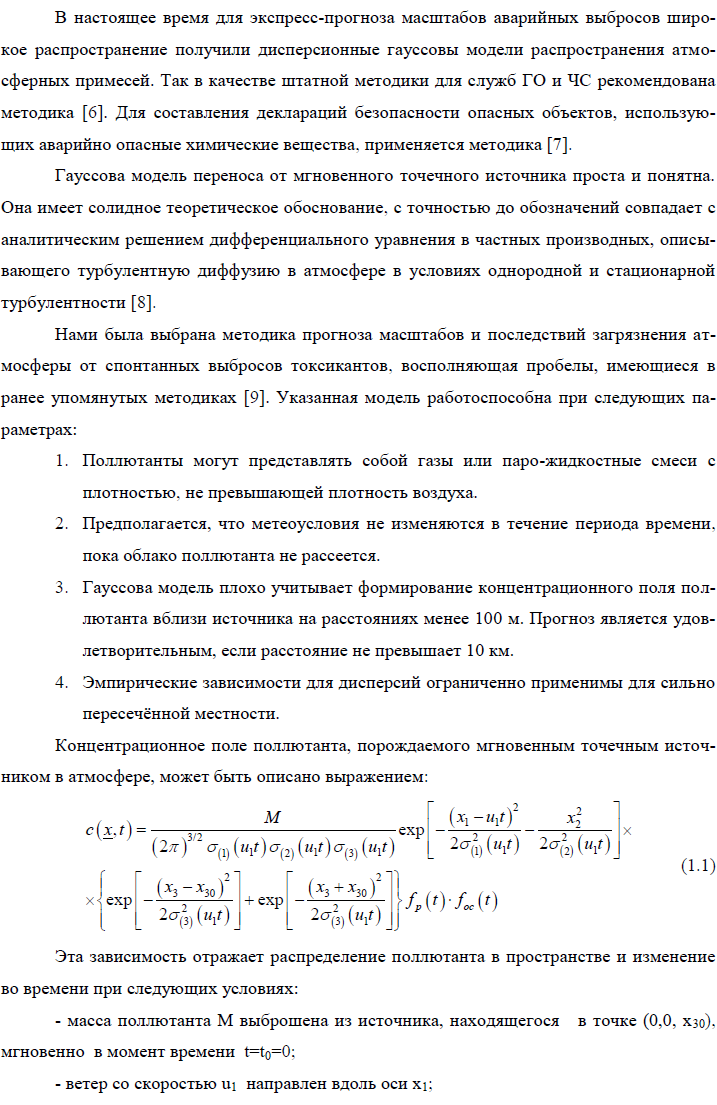 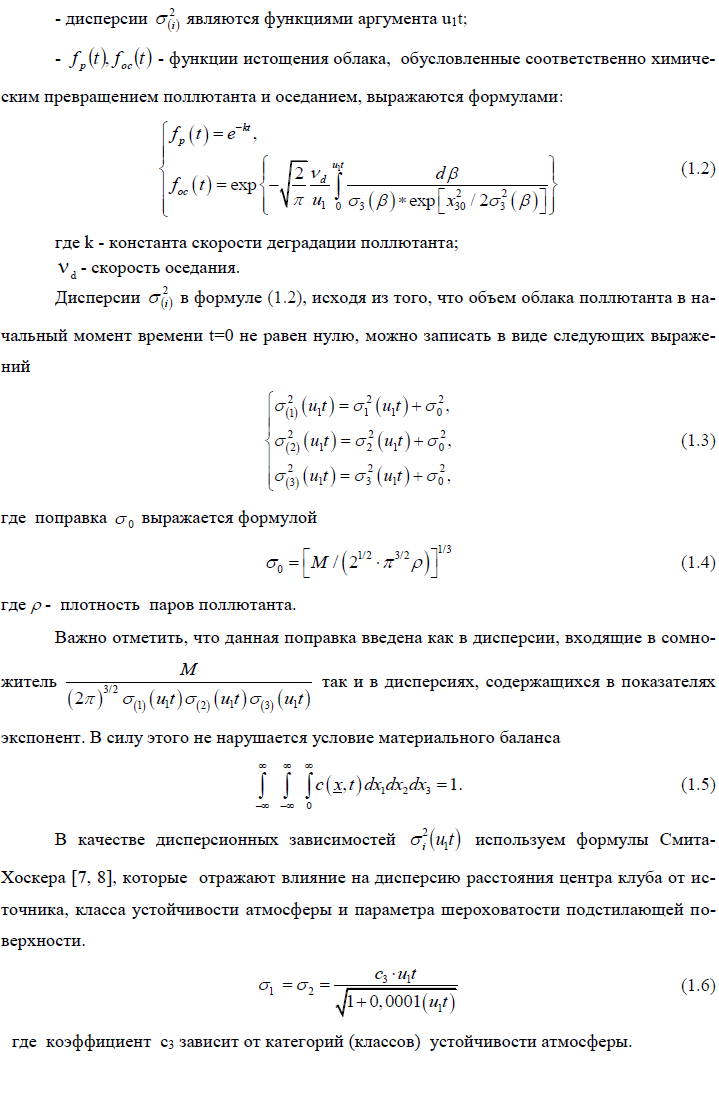 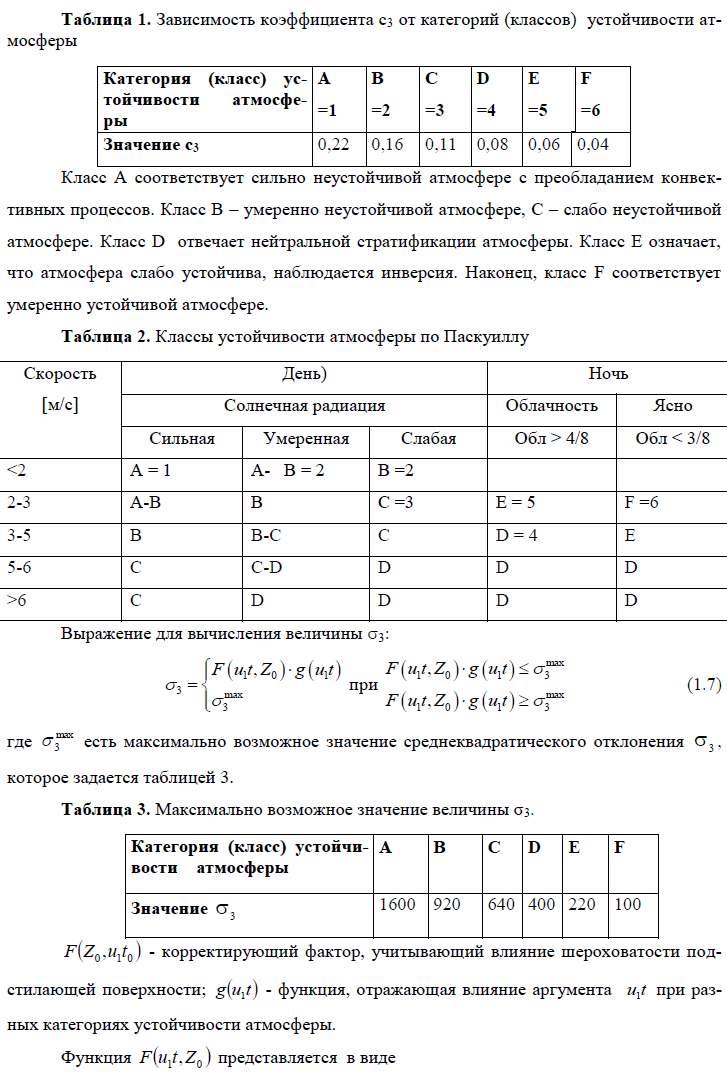 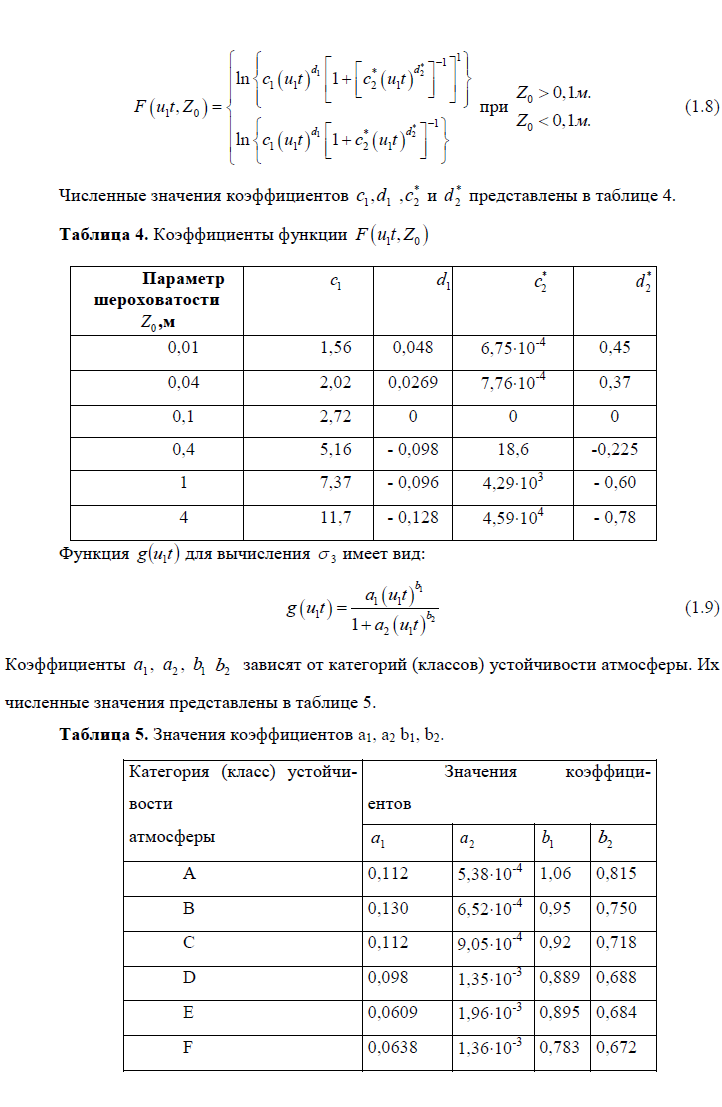 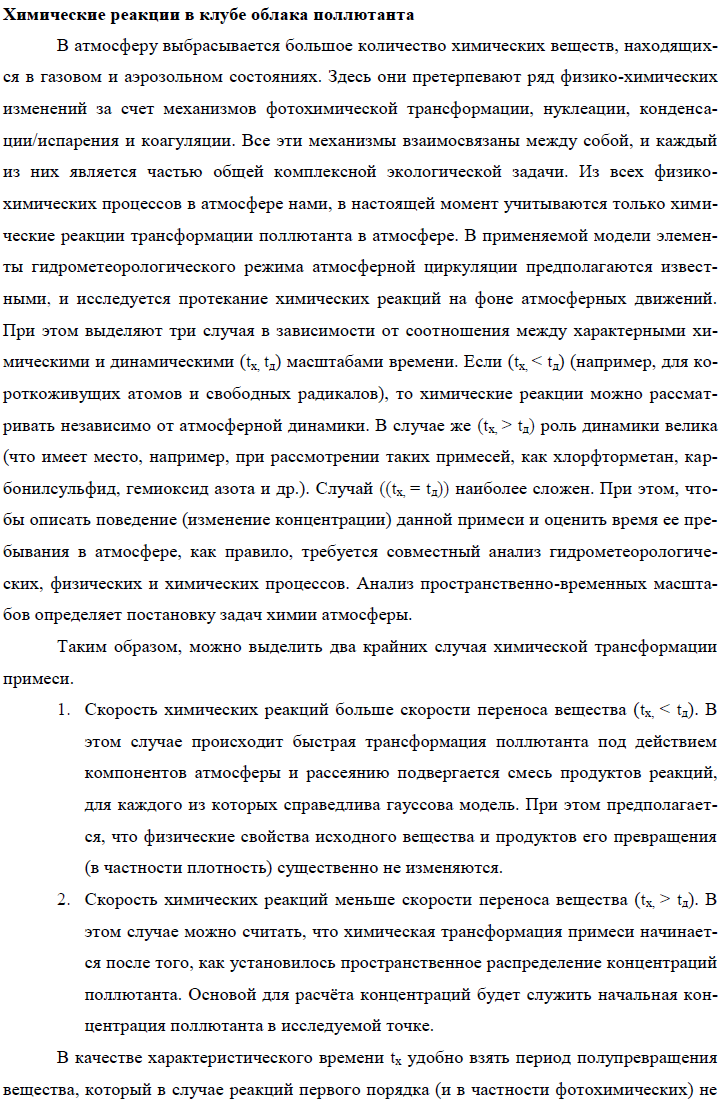 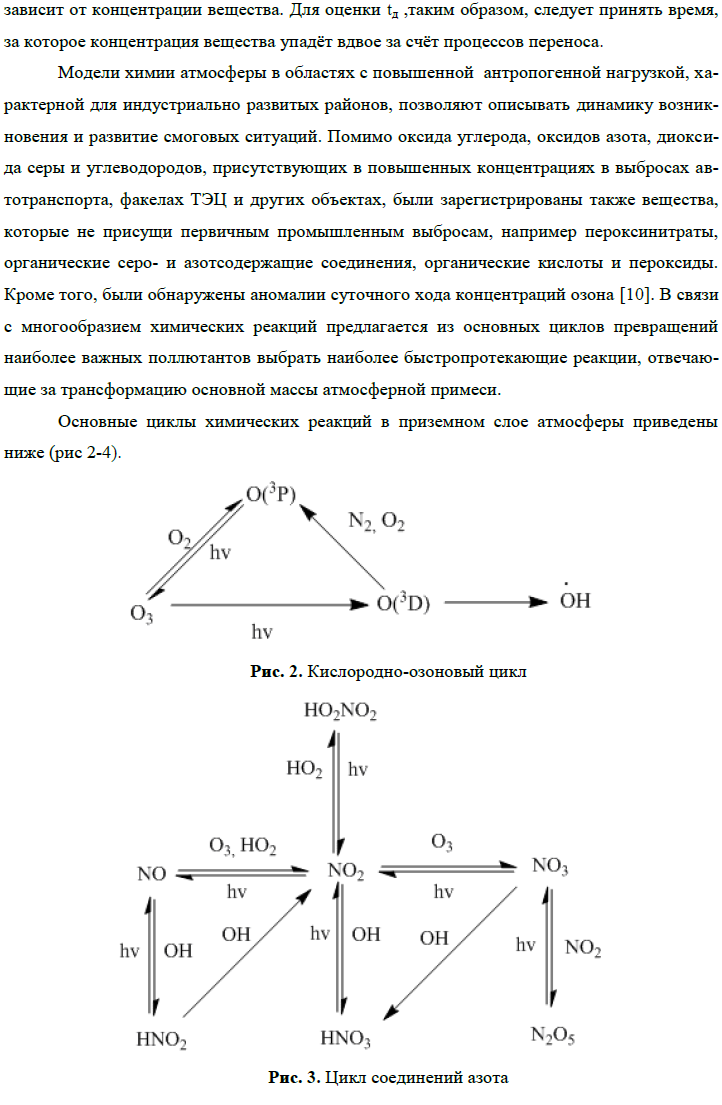 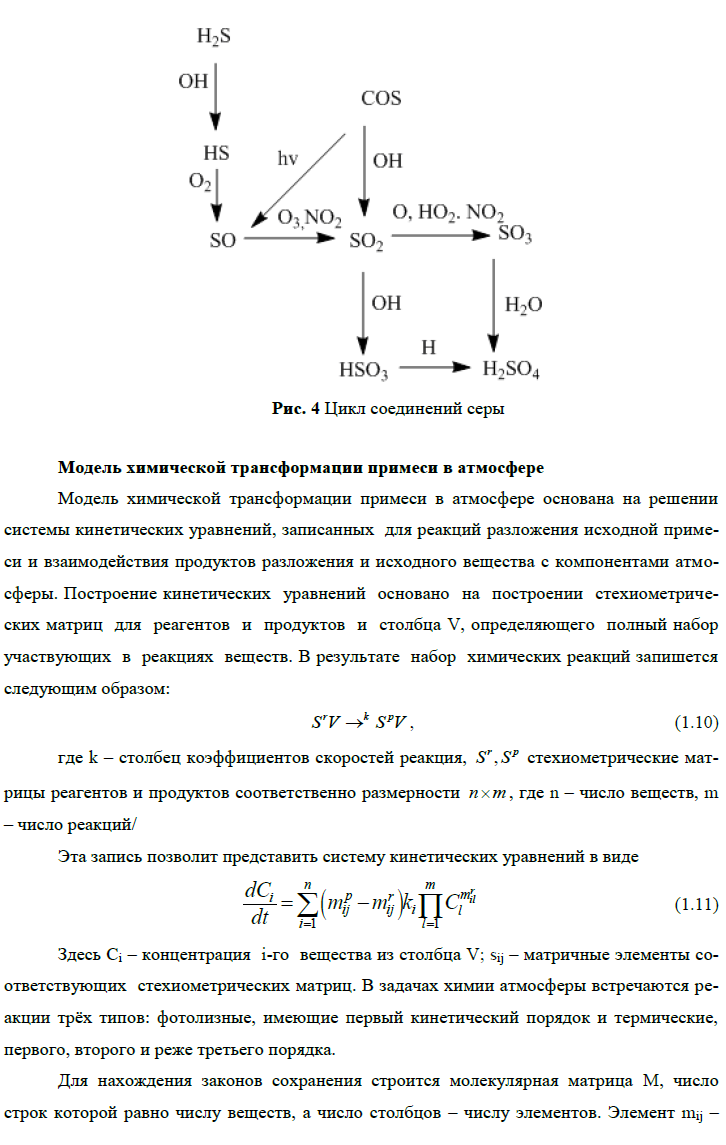 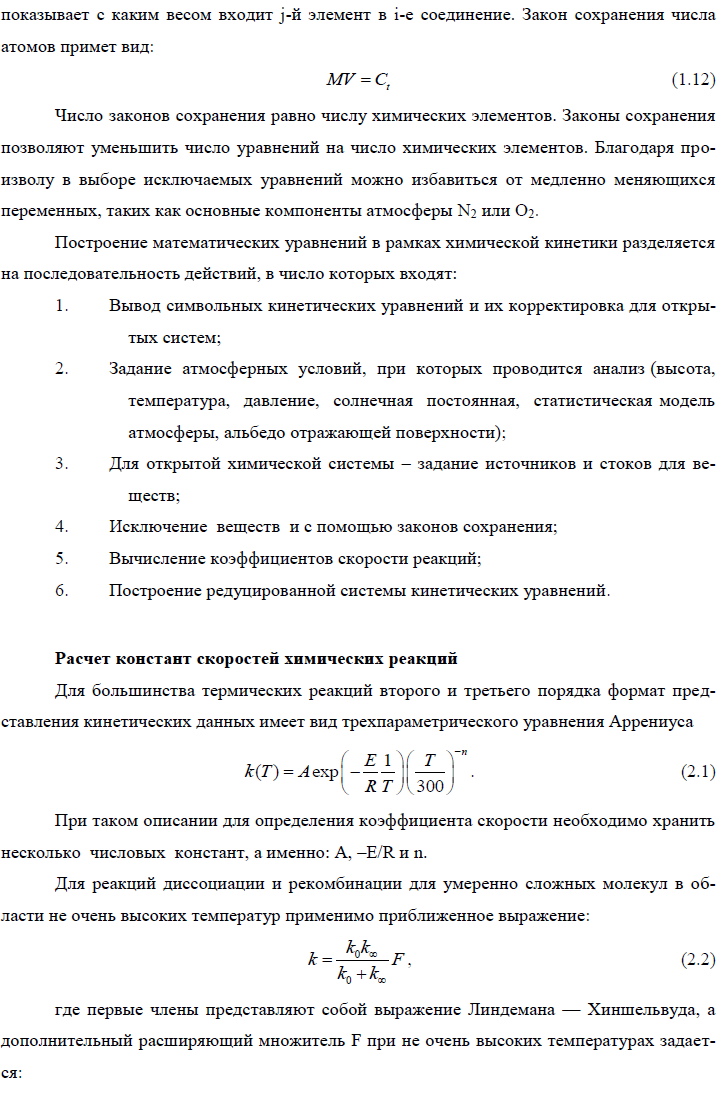 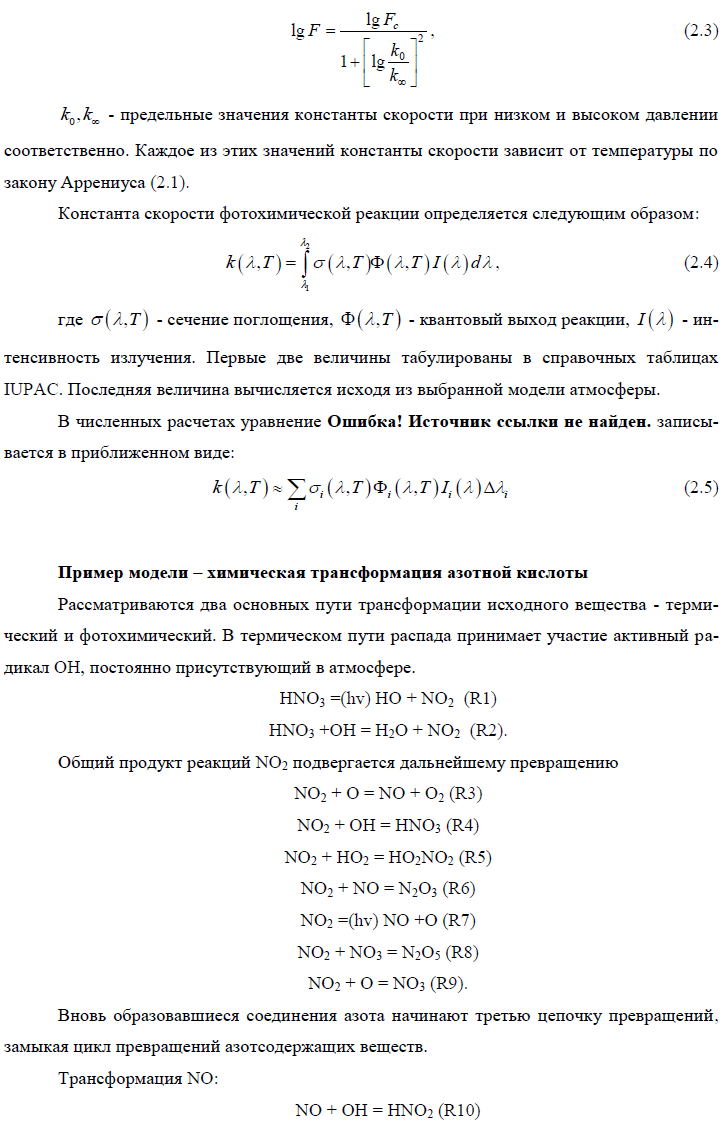 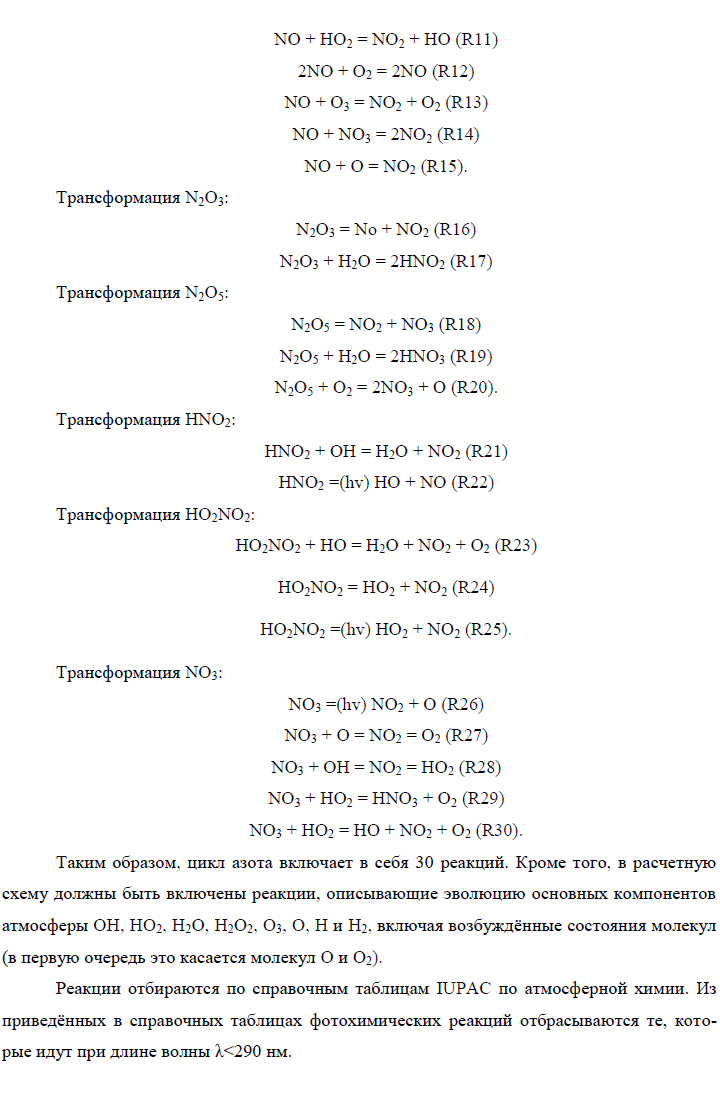 Вариант Вещество Концентрация вредного вещества, мг/м3Концентрация вредного вещества, мг/м3Концентрация вредного вещества, мг/м3Концентрация вредного вещества, мг/м3Класс опасностиОсобенности воздействияСоответствие нормам каждого из веществСоответствие нормам каждого из веществСоответствие нормам каждого из веществВариант Вещество Фактическая В воздухе рабочей зоныВ воздухе населённых пунктовВ воздухе населённых пунктовКласс опасностиОсобенности воздействияВ воздухе рабочей зоныВ воздухе населённых пунктов при времени воздействияВ воздухе населённых пунктов при времени воздействияВариант Вещество Фактическая В воздухе рабочей зонымаксимально разовая30 минсреднесуточная>30 минКласс опасностиОсобенности воздействияВ воздухе рабочей зоны< 30 мин>30 мин123456789101101Оксид углерода5205340<ПДК    (+)=ПДК   (+)>ПДК    (-)ВеществоВ воздухе рабочей зоныВ воздухе населенных пунктовВ воздухе населенных пунктовКласс опасностиОсобенности воздействияВеществоВ воздухе рабочей зоныМаксимальная разовая≤30 минСреднесуточная; воздействие>30 минКласс опасностиОсобенности воздействияАзота диоксид20,0850,042О*Азота оксиды50,60.063ОАзотная кислота20,40,152-Акролеин0,20,030,033-Алюминия оксид60,20,044ФАммиак200,20,044-Ацетон200,20,044-Аэрозоль ванадия пентаоксида0,1-0,0021-Бензол51,50,12КВинилацетат100,150,153-Вольфрам6-0,13ФВольфрамовый ангидрид6-0,153ФГексан30060-4-Дихлорэтан10312-Кремния диоксид10,150,063ФКсилол500,20,23ФМетанол510,53-Озон0,10,160,031ОПолипропилен10333-Ртуть0,01/0,005-0,00031-Серная кислота10,30,12-Сернистый ангидрид100,50,053-Сода кальцинированная2--3-Соляная кислота5--2-Толуол500,60,63-Углерода оксид20534ФФенол0,30,010,0032-Формальдегид0,50,0350,0032О, АХлор10,10,032ОХрома оксид1--3АХрома триоксид0,010,00150,00151К, АЦементная пыль6--4ФЭтилендиамин20,0010,0013-Этанол1000554-ВариантВеществоФактическая концентрация01ФенолАзота оксидыУглерода оксидВольфрамПолипропиленАцетон0,0010,110550,502АммиакАцетонБензолОзонДихлорэтанФенол0,011500,050,00150,503АкролеинДихлорэтанХлорУглерода оксидСернистый ангидридХрома оксид0,0140,02100,030,104ОзонМетиловый спиртКсилолАзота диоксидФормальдегидТолуол0,010,20,50,50,010,0505АкролеинДихлорэтанОзонУглерода оксидФормальдегидВольфрам0,0150,01150,02406Азота диоксидАммиакХрома оксидСернистый ангидридРтутьАкролеин0,040,50,20,50,0010,0107Этиловый спиртУглерода оксидОзонСерная кислотаСоляная кислотаСернистый ангидрид150150,010,0550,508АммиакАзота диоксидВольфрамовый ангидридХрома оксидОзонДихлорэтан0,5150,20,001509Азота диоксидОзонУглерода оксидДихлорэтанСода кальцинированнаяРтуть50,00110510,00110АцетонУглерода оксидКремния диоксидФенолФормальдегидТолуол0,2150,20,0030,020,511Азота оксидыАлюминия оксидФенолБензолФормальдегидВинил-ацетат0,150,010,050,010,112Азотная кислотаТолуолВинилацетатУглерода оксидАлюминия оксидГексан0,50,60,151050,0113Азота диоксидАцетонБензолФенолУглерода оксидВинилацетат0,50,20,050,01100,114АкролеинДихлорэтанХлорХрома триоксидКсилолАцетон0,0150,010,10,315015Углерода оксидЭтилендиаминАммиакАзота диоксидАцетонБензол100,10,151000,0516Серная кислотаАзотная кислотаВольфрамКремния диоксидФенолАцетон0,50,50,20,010,20,00117АммиакАзота оксидыВольфрамАлюминия оксидУглерода оксидФенол0,0010,14550,0118АцетонФенолФормальдегидПолипропиленТолуолВинилацетат0,30,0050,0280,070,1519МетанолЭтанолЦементная пыльУглерода оксидРтутьКсилол0,3100200150,0010,520Углерода оксидАзота диоксидФормальдегидАкролеинДихлорэтанОзон101,00,020.0150,0221Аэрозоль ванадия пентаоксидаХрома триоксидХлорУглерода оксидАзота диоксидОзон0,10,10,02101,00.122Сернистый ангидридСерная кислотаВольфрамовый ангидридХрома оксидАзота диоксидАммиак0,50,0550,20,050,523Азота оксидыАлюминия оксидФормальдегидВинилацетатБензолФенол0,150,020,10,050,00524АммиакАзота оксидыУглерода оксидФенолВольфрамАлюминия оксид0,050,1150,0054525Азотная кислотаСерная кислотаАцетонКремния диоксидФенолОзон0,50,51000,20,0010,00126АцетонОзонФенолКремния диоксидФенолОзон0,150,050,020,150,90,0527АкролеинДихлорэтанОзонУглерода оксидВольфрамФормальдегид0,0150,012050,0228АммиакАзота диоксидХрома оксидКсилолРтутьГексан0,0250,20,50,00050,0129ОзонАзота диоксидУглерода оксидХлорХрома триоксидАэрозоль ванадия пентаоксида0,051150,20,090,0530АммиакАзота диоксидХрома оксидСоляная кислотаСерная кислотаСернитстый ангидрид0,40,50,1840,040,4                                                  Q = A /3,8                                                   A = [(p1· V)1 – (p2 / p1)(m – 1)/m] / (m – 1), R min = 16 · q1/3                                                  R min = 5 · q1/2                                            = (m · HT· p0· z) / (Vn ·с·  ·T0· RН),                                           105 · (30,5 · q)  +  410 · (3(0,5 ·q)2)  +  1370 · (0,5 · q)  ,                                           =            R                               R2                                             R3Pск. = 2,5 · 2  / (   +  7p0),Pопр.ск   (a / b) · G / (Cx · S),P смск   (G) / (Cx · S),ВариантИсточник разрушенияНачальное давление, МПа, или тротиловый эквивалент, МтОбъем емкости, м3Объект воздействияРасстояние от центра взрыва, мВысота и ширина объекта, мПлощадь поперечного сечения объекта, м2Масса объекта, кгКоэффициент тренияКоэффициент аэродинамического сопротивленияЕмкость со сжатым газом0,5100Многоэтажное кирпичное зданиеПриборная стойка10050-2х0,5-0,4-20-0,3-0,85Наземный ядерный взрыв1-Приборная стойкаДвухэтажное кирпичное здание с остеклением105-1,4х0,5-0,28-100-0,5-0,85-Емкость со сжатым газом100,05Складское кирпичное зданиеАнтенна спутникового телевидения1015-1,5х1,5-1,8-10-0,16-1,6Воздушный ядерный взрыв2-Многоэтажное кирпичное здание с остеклениемПриборная стойка40004010-2х0,5-0,4-20-0,4-0,85Емкость со сжатым газом55Двухэтажное кирпичное здание с остеклениемПриборная стойка1010-1,5х0,3-0,3-30-0,3-0,85Воздушный ядерный взрыв0,01-Многоэтажное кирпичное здание с остеклениемПриборная стойка4000400-0,5 Х 0,3-0,01-5-0,4-0,85Воздушный ядерный взрыв0,01-Промышленное здание с металлическим и железобетонным каркасомПриборная стойка20002000-0,5х0,4-0,1-30-0,3-0,855.1.Емкость со сжатым газом0,05100Кирпичная стена многоэтажного дома с остеклениемПриборная стойка1015-0,9х0,4-0,18-20-0,5-0,9Наземный ядерный взрыв1-Многоэтажное кирпичное здание с остеклениемПриборная стойка30003000-1,4х0,5-0,4-20-0,4-0,9Емкость со сжатым газом10,5Многоэтажное кирпичное здание с остеклениемПриборная стойка2020-0,9х0,6-0,18-30-0,3-0,85Воздушный ядерный взрыв0,5-Кирпичная стена многоэтажного дома с остеклениемПриборная стойка40004015-0,9х0,4-0,18-20-0,5-0,9Наземный ядерный взрыв1-Многоэтажное кирпичное здание с остеклениемПриборная стойка10001000-0,9х0,6-0,18-30-0,5-0,85Взрыв газовоздушной смеси горючего вещества100Промышленное здание с металлическим и железобетонным каркасомПриборная стойка22-0,9х0,3-0,18-20-0,5-0,85Воздушный ядерный взрыв0,1-Промышленное здание с металлическим и железобетонным каркасомПриборная стойка1000010000-0,9х0,3-0,18-20---0,5Емкость со сжатым газом200,8Одноэтажное кирпичное здание с остеклениемАнтенное устройство1010-0,5х0,4-0,1-30-0,9-0,4Наземный ядерный взрыв0,01-Одноэтажное кирпичное здание с остеклениемАнтенное устройство20002000-0,5х0,4-0,1-10-0,9-0,4Емкость со сжатым газом11Многоэтажное кирпичное здание с остеклениемПриборная стойка1518-0,9х0,4-0,18-30-0,6-0,4Емкость со сжатым газом110Одноэтажное кирпичное здание с остеклениемАнтенное устройство1010-0,5х0,3-0,1-10-0,85-0,4Воздушный ядерный взрыв0,01-Многоэтажное кирпичное здание с остеклениемПриборная стойка50005000-0,9х0,4-0,18-30-0,6-0,4Емкость со сжатым газом15Одноэтажное кирпичное здание с остеклениемАнтенное устройство88-1,6х0,4-0,3-30-1,2-0,5Наземный ядерный взрыв0,01-Многоэтажное кирпичное здание с остеклениемПриборная стойка40004000-0,5х0,3-0,1-50-0,4-0,85Наземный ядерный взрыв0,1- Промышленное здание с металл. и ж/б каркасомПриборная стойка20002000-0,5х0,3-0,1-10-0,85-0,4Взрыв газовоздушной смеси горючего вещества500Одноэтажное кирпичное здание с остеклениемПриборная стойка55-1,4х0,2-0,2-100-0,85-0,4Наземный ядерный взрыв0,5-Одноэтажное кирпичное здание с остеклениемПриборная стойка50005000-1,4х0,2-0,2-100-0,85-0,4Взрыв газовоздушной смеси горючего вещества100Промышленное здание с металл. и железобет. каркасомПриборная стойка22-0,9х0,3-0,18-20-0,85-0,5Взрыв газовоздушной смеси горючего вещества100Промышленное здание с металлическим и железобетонным каркасомПриборная стойка22-0,5х0,4-0,1-10-0,85-0,3Взрыв газовоздушной смеси горючего вещества100Кирпичная стена многоэтажного дома с остеклениемПриборная стойка22-,9х0,4-0,18-30-0,9-0,5Емкость со сжатым газом0,480Многоэтажное кирпичное здание с остеклениемПриборная стойка100100-1,6х0,6-0,32-100-0,5-0,4Наземный ядерный взрыв1-Двухэтажное кирпичное здание с остеклениемПриборная стойка30003000-2х0,03-0,08-20---0,85Емкость со сжатым газом100,05Складское кирпичное зданиеАнтенна спутникового телевидения1015-1,6х1,6-0,32-10-0,16-1,4Категория облучаемых лицГруппа критических органовГруппа критических органовГруппа критических органовКатегория облучаемых лиц1-я2-я3-яА20150500В11550Н ≤ ПДД,Н = D· k,Н ≤ ПД,Вид излученияkРентгеновское и γ - излучение1Электроны и позитроны, β – излучение1Протоны с энергией < 10 МэВ10Нейтроны с энергией < 0,02 МэВ3Нейтроны с энергией 0,1 …10 МэВ10Α – излучение с энергией < 10 МэВ20Тяжелые ядра отдачи20ВариантКатегорияоблучаемых лицОблучениеОблучениеОблучениеВариантКатегорияоблучаемых лицГруппа критических органовВид излученияПоглощенная доза,мЗв/год01АВсе телоα – излучение с энергией < 10 МэВ102АВсе телоα – излучение с энергией < 10 МэВ203АЩитовидная железа β – излучение7504АПечень, почки Протоны с энергией < 10 МэВ1005АЛегкие Протоны с энергией < 10 МэВ206АГолени и стопыНейтроны с энергией 0,1 …10 МэВ1507АКожный покровНейтроны с энергией 0,1 …10 МэВ2008БВсе телоγ - излучение109АВсе телоγ - излучение210БВсе телоРентгеновское излучение311АОрганы пищеварения Рентгеновское излучение1012АОрганы пищеварения Нейтроны с энергией  < 0,02 МэВ113АЛегкие Нейтроны с энергией  < 0,02 МэВ214АЛегкие Нейтроны с энергией  < 0,02 МэВ315АЛегкие Нейтроны с энергией  < 0,02 МэВ416АВсе телоНейтроны с энергией 0,1 …10 МэВ217АВсе телоНейтроны с энергией 0,1 …10 МэВ318АКостная тканьПротоны с энергией < 10 МэВ2019АМышцы Протоны с энергией < 10 МэВ1020АЛегкие β – излучение10021АКисти рукβ – излучение20022АКожный покровα – излучение2023АПечень, почкиα – излучение1024БВсе телоγ - излучение225БВсе телоγ - излучение426БВсе телоНейтроны с энергией  < 0,02 МэВ127БЛегкие Нейтроны с энергией  < 0,02 МэВ228БЛегкие Нейтроны с энергией  < 0,02 МэВ129БОрганы пищеваренияРентгеновское излучение 530БОрганы пищеваренияРентгеновское излучение 10